Пятигорск (лечение опорно-двигательного аппарата)Санаторий «Лесная Поляна»                         от 2040 руб.сутки на человекаСанаторий им.М.Ю.Лермонтова                 от 2400 руб.сутки на человекаСанаторий «Родник» (бассейн 16*8, радонолечение в стоимости путевки)   от 2576 руб.сутки на человекаКисловодск (лечение органов кровообращения, нервной системы, дыхания)Санаторий им.С.И.Кирова                                              от 2000 руб.сутки на человекаСанаторий им.Г.Димитрова                                           от 2000руб.сутки на человекаСанаторий «Москва»(бассейн 16*8)                           от 2000 руб.сутки на человекаСанаторий «Нарзан»                                                        от 2080 руб.сутки на человекаСанаторий «Пикет»                                                           от 2160 руб.сутки на человекаЕссентуки (лечение желудочно-кишечного тракта)Санаторий им.Анджиевского                                      от 2200 руб.сутки на человекаСанаторий «Целебный ключ»                                     от 1920 руб.сутки на человекаСанаторий «Надежда»                                                   от 1750 руб.сутки на человекаСанаторий «Виктория» (бассейн 12*6)                     от 2360 руб.сутки на человекаЖелезноводск (лечение урологических заболеваний)  Санаторий «Дубрава»(бассейн 18*6)                        от 1760 руб.сутки на человека  Санаторий им.30-летия Победы(бассейн 12*9)     от 2320 руб.сутки на человека  Санаторий «Эльбрус»                                                    от 1960 руб.сутки на человека  Санаторий им.Э.Тельмана                                           от 2080 руб.сутки на человека  Санаторий им.С.М.Кирова                                   от 2952 руб.сутки на человекаТелефоны для бронирования и консультации: (843) 236-51-03, 238-17-60, 299-42-85. Эл.почта: kurort-center@mail.ruТАТАРСТАН РЕСПУБЛИКАСЫПРОФСОЮЗЛАР УЧРЕЖДЕНИЕСЕ“Центр реализации путёвок и курортных услуг”г.Казань, ул.Муштари, д.9, офис 108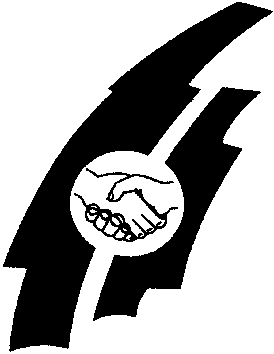 УЧРЕЖДЕНИЕ ПРОФСОЮЗОВ РЕСПУБЛИКИ ТАТАРСТАН “Центр реализации путёвок и курортных услуг”г.Казань, ул.Муштари, д.9, офис 108